Bill Zalud Memorial Award for Professional ExcellencePresented By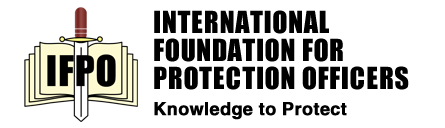 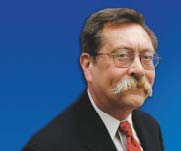 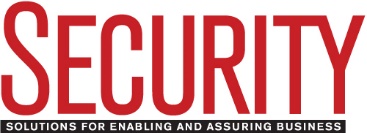 ABOUT THE INTERNATIONAL FOUNDATION FOR PROTECTION OFFICERS:Mission Statement:  The International Foundation for Protection Officer is committed to the support and professional development of protection officers.  Through advocacy; promoting training standards; and providing accessible training, education and certification opportunities; we seek to enhance the professional standing of protection officers, as well as increase and diversify the value of the vital services they provide.Vision Statement:  Commitment to Excellence:  To become the recognized center of excellence for providing educational and training products and services to the security industry.ABOUT BILL ZALUD:  Bill served in the US Army for a number of years.  In 1987 Bill became the editor of SECURITY MAGAZINE and SDM Magazine. He spent over three decades covering and shaping the security industry.  His knowledge of the industry, his readers, the advertisers of the publications and their products and services brought great value to his contributions.  In 2009 Bill became the Editor emeritus working with Editor Diane Ritchey.  He continued to do research, writing insightful articles, columns and blogs.  He wrote the Zalud Report, a popular column about technology and industry trends, up until a few years ago.  The archives of his column are available online at securitymagazine.com.Bill was a fair and respectful with industry editors, ‘well liked and respected; devoted to his work; classy and engaging.  Bill was an iconic leader in the security industry for years.  His prolific writing carried his wit and enthusiasm onto magazine pages and into reader’s minds, which is truly an art.  In 2006, when the first ‘Most Influential People in Security’ was launched and a nominee list was drafted, Bill insisted McGruff the Crime Dog be included with the insight, and noted “He’s done as much as anyone else on this list to influence security.’  We are very proud to have had Bill serve on the IFPO Board for more than a decade    His long and outstanding service to our organization made a significant difference.  Bill had given strategic direction and vision to the Foundation.  As an industry insider, his leadership was instrumental in making the Foundation the success it is today.Award Nomination Criteria for Submission and AwardEach year, one security professional or an organization is recognized for professional excellence and/or outstanding service/acts in the security profession by the International Foundation for Protection Officers.  The selected individual or organization will be the recipient of the ‘Bill Zalud Memorial Award for Professional Excellence’.The IFPO evaluates the nominated security professional or organizations performance against the relevant criteria and the IFPO will decide the award recipient.  As many as two honorable mentions may also be selected.  If a IFPO member represents the company of the award nominee, then the IFPO member will excuse himself or herself from commenting or voting for the specific award nominee. Who the Award is meant for:An individual or an entire security department or organization that demonstrates their commitment to the IFPO’s professional development opportunities to their employees and the security profession.What the Award recognizes:The Bill Zalud Memorial Award for Professional Excellence is awarded to a security professional or organization that have excelled in making available IFPO Educational Opportunities to their employees.  As a result of this professional development initiative a level of professional excellence has been achieved.All award nominees must meet all state and/or local legal, licensing and training requirements as proscribed by the jurisdiction where they operate.  Nominations:The Nominating Person should submit their award nomination in a professional manner, along with any documentation/material deemed necessary to support the criteria.Selection:The IFPO will evaluate the nominations against the relevant criteria and recommend the security professional or organization that should be considered for the award, along with those for honorable mention.  However, no more than two honorable mentions may be recommended.Relevant Criteria:  Encourage and promote professional development within the department.  Utilize and make available the IFPO Certification Programs to more than 50% of the department or organization.Recognize the efforts of the department and provide meaningful recognition.Deadline for submission of nomination is October 31st, 2018.  The IFPO will notify the recipient(s) by late November to early December.Award:The IFPO will award the recipient a plaque.  Additionally, the IFPO will award the security professional or organization with a three-year IFPO Corporate Membership (value $1,725.00).  Diane Ritchey editor of SECURITY Magazine will conduct an interview with the award recipient.  A special Bill Zalud Memorial Award for Professional Excellence feature will appear in SECURITY Magazine.